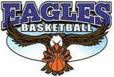 2012 LADY EAGLE BASKETBALL#7 Helena Johnson#24 Isabella Britton# 1Paris Jack#9 Jamie Travis#6 Niya Omeke#10 Sally Swift#2 Breanna Presley#27 Shikha Karne#3 Sedan Daniels#30 Titi’Hunter Fowler#11 Angel SandersAdyanna Odom (Manager)